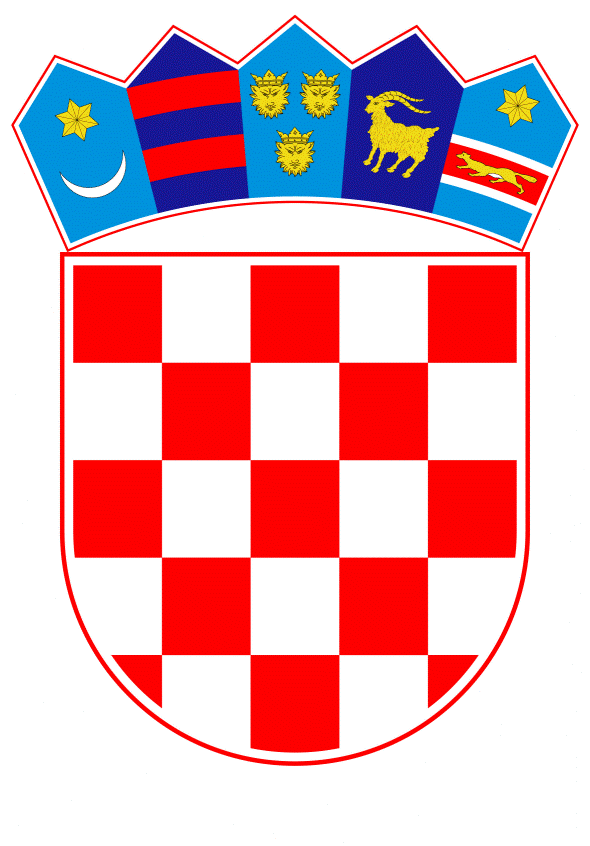 VLADA REPUBLIKE HRVATSKEZagreb, 25. svibnja 2023.______________________________________________________________________________________________________________________________________________________________________________________________________________________________Banski dvori | Trg Sv. Marka 2  | 10000 Zagreb | tel. 01 4569 222 | vlada.gov.hrPRIJEDLOG
		Na temelju članka 117. stavka 1. Zakona o proračunu („Narodne novine“, broj 144/21.), a u vezi s člankom 60. Zakona o izvršavanju Državnog proračuna Republike Hrvatske za 2023. godinu („Narodne novine“, broj 145/22.), Vlada Republike Hrvatske je na sjednici održanoj __________ 2023. donijelaODLUKUo davanju prethodne suglasnosti Hrvatskim vodama za dugoročno kreditno zaduženje kod Privredne banke Zagreb d.d., Zagreb, radi financiranja kapitalnih ulaganjaI.Daje se prethodna suglasnost Hrvatskim vodama za dugoročno kreditno zaduženje kod Privredne banke Zagreb d.d., Zagreb u iznosu od 79.633.685,00 eura, radi financiranja kapitalnih ulaganja iz područja javne vodoopskrbe, javne odvodnje te zaštite od štetnog djelovanja voda i usluga preventivne, redovne i izvanredne obrane od poplava i leda.II.Prethodna suglasnost iz točke I. ove Odluke daje se uz sljedeće uvjete kreditiranja:- davatelj kredita:		Privredna banka Zagreb d.d., Zagreb - korisnik kredita:		Hrvatske vode   - iznos kredita:		79.633.685,00 eura - namjena:		financiranje projekata iz područja javne vodoopskrbe, javne odvodnje te zaštite od štetnog djelovanja voda i usluga preventivne, redovne i izvanredne obrane od poplava i leda - rok korištenja:			do 31. prosinca 2023. - rok otplate:		osam godina, obračun polugodišnji sa dospijećima 15. siječnja i 15. srpnja, u 16 polugodišnjih rata uz poček od dvije godine; prva rata dospijeva 15. siječnja 2026., a zadnja 15. srpnja 2033.- kamatna stopa:		fiksna, 3,26 % godišnje- naknada za obradu   kredita: 		39.816,84 eura, jednokratno- povrat kredita :		iz namjenskih vodnih naknada.  III.		Obvezuju se Hrvatske vode da otplate kredit iz točke I. ove Odluke do njegove konačne otplate i u slučaju promjene vlasničkih odnosa korisnika kredita.IV.Ova Odluka stupa na snagu danom donošenja.KLASA:URBROJ:Zagreb,PREDSJEDNIKmr.sc. Andrej PlenkovićOBRAZLOŽENJEHrvatske vode najveći dio svojih ulaganja usmjeravaju za potrebe investicijskih aktivnosti, odnosno gradnju javnih vodoopskrbnih sustava, javnih sustava odvodnje i pročišćavanja otpadnih voda te gradnju regulacijsko-zaštitnih vodnih građevina za potrebe smanjenja rizika od pojave poplava, čime osiguravaju nesmetanu vodoopskrbu i odvodnju stanovništva, te ujedno štite zdravlje, živote i imovinu građana u Republici Hrvatskoj.Iz tog su razloga pripremljeni i već pokrenuti brojni investicijski projekti za potrebe razvoja javnih vodoopskrbnih sustava te sustava odvodnje i pročišćavanja otpadnih voda, kao i gradnje vodnih građevina za potrebe zaštite od štetnog djelovanja voda, ukupne vrijednosti od 732.230.826,00 eura u 2023. godini.Putem redovnog programa Hrvatskih voda s više od stotinu vodnokomunalnih poduzeća ugovoreni su radovi, odnosno sufinanciranja za više od 400 projekata razvoja sustava javne vodoopskrbe i razvoja sustava javne odvodnje kojima su investitori vodnokomunalna poduzeća (javni isporučitelji vodnih usluga), a unutar navedenih projekata nalaze se i znatna sredstva za smanjenje gubitaka u javnim vodoopskrbnim sustavima, koji u ovome trenutku iznose visokih 50%.Za sufinanciranje predmetnih projekta, odobrenim Financijskim planom Hrvatskih voda za 2023. i projekcijama Financijskog plana za 2024. i 2025., osim korištenja sredstava vodnih naknada, planirano je i kreditno zaduženje Hrvatskih voda.Sukladno navedenom, Upravno vijeće Hrvatskih voda u 9. sazivu na svojoj 13. sjednici, održanoj dana 30. prosinca 2022. godine donijelo je Odluku, KLASA: 003-02/22-02/0000010, URBROJ: 374-1-10-22-6 (u nastavku: Odluka), kojom se odobrava kreditno zaduženje Hrvatskih voda u iznosu od 79.633.685,00 eura, radi financiranja projekata razvoja javne vodoopskrbe i javne odvodnje te zaštite od štetnog djelovanja voda i usluga preventivne, redovne i izvanredne obrane od poplava i leda i temeljem koje se ovlašćuje generalni direktor Hrvatskih voda za provedbu postupka prikupljanja i odabira najpovoljnije ponude u svrhu kreditnog zaduženja radi financiranja navedenih projekata. Temeljem navedene Odluke, Hrvatske vode su objavile Poziv za prikupljanje ponuda za nabavu kredita za financiranje predmetnih projekta. Na javni Poziv pristigle su četiri ponude ponuditelja te je, nakon pregleda i ocjene dostavljenih ponuda, utvrđeno da za ponudu Privredne banke Zagreb d.d., Radnička cesta 50, 10000 Zagreb ne postoje razlozi za isključenje ili neispunjavanje kriterija za odabir gospodarskog subjekta, te je ponuda sukladno kriteriju za odabir ponude ocijenjena najpovoljnijom ponudom, temeljem čega je, 13. ožujka 2023., donesena Odluka, KLASA: 403-01/23-01/0000004, URBROJ: 374-1-9-23-12, o odabiru najpovoljnije ponude Privredne banke Zagreb d.d., Radnička cesta 50, 10000 Zagreb, OIB: 02535697732 u postupku nabave kredita za financiranje projekata razvoja javne vodoopskrbe i sustava odvodnje te projekata zaštite od štetnog djelovanja voda i usluga preventivne, redovne i izvanredne obrane od poplava i leda.  Nadalje, Upravno vijeće Hrvatskih voda u 9. sazivu, na svojoj 15. sjednici, održanoj 30. ožujka 2023., donijelo je Odluku, KLASA: 003-02/23-02/0000002, URBROJ: 374-1-10-23-3, kojom se odobrava kreditno zaduživanje Hrvatskih voda kod Privredne banke Zagreb d.d., Radnička cesta 50, 10000 Zagreb, OIB: 02535697732, u iznosu od 79.633.685,00 eura, radi financiranja projekata razvoja javne vodoopskrbe i javne odvodnje te projekata zaštite od štetnog djelovanja voda i usluga preventivne, redovne i izvanredne obrane od poplava i leda, s rokom korištenja do 31.12.2023., rokom otplate kredita od 8 godina uz poček od 2 godine, u šesnaest polugodišnjih rata, uz  fiksnu kamatnu stopu 3,26 % godišnje i jednokratnu naknadu za obradu kredita u iznosu od 39.816,84 eura, prva rata kredita dospijeva 15.01.2026., a zadnja 15.07.2033.Predmetnom Odlukom Upravnog vijeća Hrvatskih voda, od 30. ožujka 2023., generalni direktor Hrvatskih voda ovlašten je, nakon dobivanja prethodne suglasnosti Vlade Republike Hrvatske, potpisati ugovor o zaduživanju (kreditu).Slijedom navedenog, Ministarstvo gospodarstva i održivog razvoja pripremilo je Nacrt Prijedloga odluke o davanju prethodne suglasnosti Hrvatskim vodama za dugoročno kreditno zaduženje kod Privredne banke Zagreb d.d, pod sljedećim uvjetima:davatelj kredita     - Privredna banka Zagreb d.d.korisnik kredita:    - Hrvatske vode   iznos kredita:        - 79.633.685,00 eura namjena:	- financiranje projekata iz područja javne vodoopskrbe, javne        odvodnje te zaštite od štetnog djelovanja voda i usluga preventivne, redovne i izvanredne obrane od poplava i leda rok korištenja               - do 31. prosinca 2023. godinerok otplate:         	- osam godina, obračun polugodišnji sa dospijećima 15. siječnja i 15. srpnja, u 16 polugodišnjih rata uz poček od dvije godine; prva rata dospijeva 15. siječnja 2026., a zadnja 15. srpnja 2033.kamatna stopa:	- fiksna, 3,26 % godišnjenaknada za obradu kredita: 39.816,84 eurapovrat kredita :               - iz namjenskih vodnih naknada.  Kreditno zaduženje Hrvatskih voda neće negativno utjecati na redovno poslovanje u sljedećim godinama, a omogućava nastavak daljnjih aktivnosti na već započetim projektima razvoja javne infrastrukture u razdoblju od 2023. do 2025. godine, čime se ujedno doprinosi obnovi gospodarstva, očuvanju građevinskog sektora i radnih mjesta u Republici Hrvatskoj.S obzirom na izneseno, sukladno odredbama članka 117. Zakona o proračunu (Narodne novine, broj 144/21) i članka 60. Zakona o izvršavanju državnog proračuna Republike Hrvatske za 2023. godinu (Narodne novine, broj 145/22), Ministarstvo gospodarstva i održivog razvoja predlaže Vladi Republike Hrvatske donošenje odluku o davanju prethodne suglasnosti za dugoročno kreditno zaduženje Hrvatskih voda. Predlagatelj:Ministarstvo gospodarstva i održivog razvojaPredmet:Prijedlog odluke o davanju prethodne suglasnosti Hrvatskim vodama za dugoročno kreditno zaduženje kod Privredne banke Zagreb d.d., Zagreb, radi financiranja kapitalnih ulaganja